Уважаемые учащиеся!За последние время наша жизнь изменилась: обучение стало дистанционным, родители работают из дома, с друзьями общаться возможно только через сеть. Обратите внимание на несколько советов, которые помогут отнестись                              к создавшейся ситуации самоизоляции серьезно грамотно.
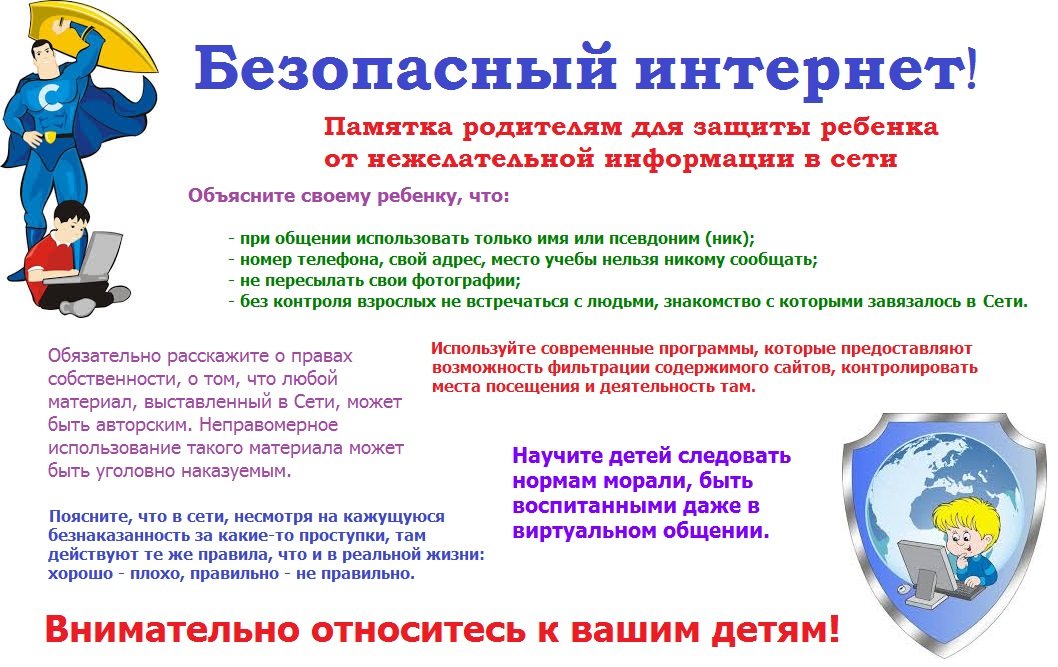 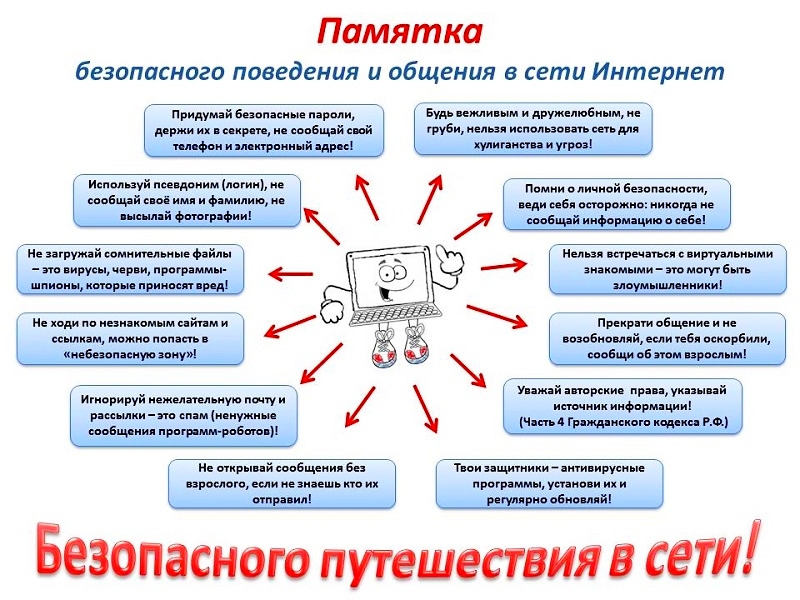 